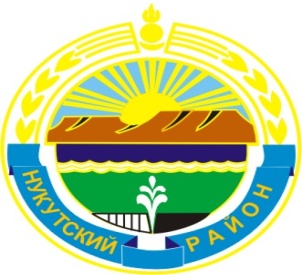 МУНИЦИПАЛЬНОЕ  ОБРАЗОВАНИЕ«НУКУТСКИЙ  РАЙОН»АДМИНИСТРАЦИЯМУНИЦИПАЛЬНОГО ОБРАЗОВАНИЯ«НУКУТСКИЙ РАЙОН»ПОСТАНОВЛЕНИЕ09 июля 2020                                                 № 300                                         п. НовонукутскийО внесении изменений в состав комиссиина предоставление иных межбюджетных трансфертов на восстановление мемориальных сооружений и объектов, увековечивающих память погибших при защите Отечества, утвержденного постановлениемАдминистрациимуниципального образования «Нукутский район» от 18 мая 2020 года № 185 На основании Положения о комиссии по отбору муниципальных образований (сельских поселений) на предоставление иных межбюджетных трансфертов на восстановление мемориальных сооружений и объектов увековечивающих память погибших при защите Отечества, утвержденного Постановлением Администрации муниципального образования «Нукутский район» от 18 мая 2020 года № 185 «Об организации отбора муниципальных образований Нукутского района на предоставление иных межбюджетных трансфертов на восстановление  мемориальных сооружений и объектов, увековечивающих память погибших при защите Отечества», руководствуясь статьей  35 Устава муниципального образования «Нукутский район», АдминистрацияПОСТАНОВЛЯЕТ:Внести в состав комиссии по отбору муниципальных образований (сельских поселений)  на предоставление иных межбюджетных трансфертов на восстановление мемориальных сооружений и объектов, увековечивающих память погибших при защите Отечества, утвержденный постановлением Администрации муниципального образования «Нукутский район» от 18 мая 2020 года № 185 «Об организации отбора муниципальных образований Нукутского района на предоставление иных межбюджетных трансфертов на восстановление  мемориальных сооружений и объектов, увековечивающих память погибших при защите Отечества», следующие изменения: Ввести в состав комиссии: Председателя комитета по управлению муниципальным имуществом муниципального образования «Нукутский район» - Баертуева А.Т.;Опубликовать настоящее постановление  в районной газете «Свет Октября» и разместить на официальном сайте  муниципального образования «Нукутский район»;Контроль  за исполнением настоящего постановления оставляю за собой.                   Вр.и.о. мэра                                                                                    С.В. Андрианов